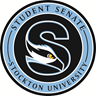 STOCKTON UNIVERSITYSTUDENT SENATENotice of MeetingMarch 26th, 20195:00 PMBOTGalloway, New Jersey 08205609-652-4845Student Senate Meeting AgendaMarch 26th, 2019PageI. 	Full Meeting: February 26th, 2019	A. Call to Order/Roll Call							…3	B. Approval of Minutes							…4	C. President Report								…4	D. Vice President Report							…4		D. Committee Reports		i.    Finance 								…5-7		ii.   Governmental Affairs						…7-9		iii.  Student Affairs	 						…9		iv.  Academic Affairs						            …9-10		v.   Public Relations					                        …10	E. Announcements/Comments from the Public			          …10-11F. Announcements/Comments from the Senators 			            …11	G. Adjournment						                        …11II. 	Emergency MeetingCall to Order/Roll Call							…12Finance Report								…13Adjournment								…13III.       Committee MeetingCommittee Reports						President’s Address						           …14Vice President’s Address						           …15	Finance							            …		ii.   Academic Affairs						          …		iii.  Governmental Affairs					          …		iv.  Public Relations						          …		v.   Student Affairs					           	          …STUDENT SENATE FULL MEETINGJanuary 29th, 2019 (2019-2020)Presiding: 		Katie CoburnMembers present:Monica O’KaneStephen BatchelderMeghan CasperRyan GreeneSamuel ConneryRosheka FaulknerAlexis FranklinMatthew MamounisSyeda SanjidhaChioma UkaDavid VakninSophie MurrayMatthew NyceKatherine CampionBridget AntwiAdjoa CofieThomas LloydTyler CabreraIrene StanleyJennifer NegronTahreem RajputFeny PatelJessica McGarveyJessica SulioJennifer NegronMembers late:		noneMembers Absent: 	David Vaknin			O’Neil Bygrave			Ariana DiFillippo			Anthony FarfallaAgenda/Business: Stockton Student Senate met on February 26th, 2019 to vote on supplemental requests and to update the student body.Approval of MinutesPresident Coburn called the meeting to order at 5:01 pm and motioned to approve the minutes from the last full meeting. Senator Second: Chair DiFillippoMotion Passed: 20-0-1** Senators Abstained: President Coburn** Senators Left Early*** Article VII, Sec. 2, Clause C - Class Excuse: Senators Left after 05:55pm**** There were 26 Senators present for this ‘Full Senate Meeting.’***** There are now 27 Senators seated in Stockton Student Senate.****** New Student Senators were sworn in, and accepted the oath of officePresident’s ReportPresident Coburn began her report by explaining that the planned trip to Rutgers Camden to hear an announcement regarding higher education has been postponed to a later date due to weather. She then reported that herself and the president of S.A.V.E. will be meeting with faculty from facilities and maintenance to discuss environmental issues on campus. President Coburn then reminded the senate that there are many events upcoming, and that senator attendance is extremely important. She also reminded the student body that the Food Assistance Program is still accepting applications. President Coburn then awarded Senator Sanjidha with Senator of the Month for February.  President Coburn concluded her report. Vice President’s ReportPresident Coburn yielded the floor to Vice President O’Kane for the Vice President’s Report.Vice President O’Kane began her report by announcing that the senate has been working on the upcoming elections. She explained that Senator DiFillippo and Senator Franklin have been nominated for president, and Senator Nyce, Senator Campion, and Senator Faulkner have been nominated for vice president. Vice President O’Kane then announced that she is working on gaining funding for an upcoming conference with representatives from the School of Health Sciences that will provide beneficial networking opportunities.Vice President O’Kane concluded her report. FinancePresident Coburn yielded the floor to Chair Greene for the Finance Committee report.Chair Green began his report by announcing that the following supplemental requests are under $1,500 dollars and have been approved by the Finance Committee and Vice President.The Finance Committee has approved a Supplemental Request for the GreekCouncil for the breakfast for their Jersey Devil’s game trip, held on February 21st, in theamount of $400.Total Cost (TC): $800.00 Club Contribution (CC): $0.00Personal Contribution (PC): $0.00 Original Amount Request (OAR): $800.00Motion Approved 5-0-0, Seconded by Jess McGarvey.The Finance Committee has approved a Supplemental Request for the PsychologyClub for their Mutter Trip, where they’ll visit the Mutter Museum in Philadelphia, to beheld on April 6th, for 40 people, in the amount of $500.Total Cost (TC): $500.00 Club Contribution (CC): $320.00Personal Contribution (PC): $200.00 Original Amount Request (OAR): $1,020.00Motion Approved 5-0-0, Seconded by Matt Mamounis.The Finance Committee has approved a Supplemental Request for the Coalitionof Women’s Rights for their “The Mask you Live In” showing, to be held in the ACCampus on March 21st, in the amount of $500.Total Cost (TC): $500.00 Club Contribution (CC): $0.00Personal Contribution (PC): $0.00 Original Amount Request (OAR): $0.00Motion Approved 5-0-0, Seconded by David VakninThe Finance Committee has approved a Supplemental Request for the CriminalJustice Society for their Annual Criminal Justice Society Conference in Baltimore,Maryland, to be held from March 26th through the 30th, for 2 people, in the amount of$650.Total Cost (TC): $1,536.00 Club Contribution (CC): $0.00Personal Contribution (PC): $200.00 Original Amount Request (OAR): $1,536.00Motion Approved 5-0-0, Seconded by Ryan Greene.The Finance Committee has approved a Supplemental Request for the Newman’sClub for their Annual Spring Retreat, where they meet with other Newman’s groups forworship and prayer, to be held on February 22nd, for 15 people, in the amount of $1,200.Total Cost (TC): $1,400.00 Club Contribution (CC): $850.00Personal Contribution (PC): $0.00 Original Amount Request (OAR): $1,400.00Motion Approved 5-0-0, Seconded by Jess McGarvey.The following supplemental requests are over $1,500 dollars and will be voted on forthe consideration of the Student Senate.Unified Black Students Society for their Black Gala, to be held on campus on February 28th, in the amount of $5,000.00. The educational chief for UBSS spoke about the importance of the upcoming gala. She explained that this will be the first event of its type to be held, and that it will be a celebration of young black-liberators on campus. Tickets are $10 for students, $20 for faculty, but are however currently sold out. There is a motion on the floor to pass the supplemental request in the amount of $5,000.00 for Unified Black Students Society.Senator Second: Senator MurrayMotion Passed: 22-0-2*Gymnastics Club for their NAIGC National Conference in Daytona Beach, to be held from April 10th-14th , for $7,800.00. Sixteen students, a coach, and a chaperone will attend the conference. The fundraising chair, the treasurer, and the public affairs chair for Gymnastics Club explained that the conference will be integral in advancing Stockton’s standing in the gymnastics world. They also explained that it will help to grow and improve their club, and allow more students to participate and have fun on campus.  There is a motion on the floor to pass the supplemental in the amount of $7,800.00 for the Gymnastics Club to attend the NAIGC National Conference. Senator Second: Chair CofieMotion Passed: 23-0-1*Chair Greene reported that the supplemental account is currently valued at $40, 381.28. He explained that the account typically contains less money than this at this point in the year, and money must be repossessed from various clubs, however, this does not appear necessary this year. He announced that any unspent money from the account will be saved in an overflow account. The Finance Committee is working to disperse the remaining funds to club and organization activities on campus. Chair Greene concluded his report and yielded the floor back to President Coburn.Governmental AffairsPresident Coburn yielded the floor to Chair Lloyd for the Governmental Affairs report.Chair Lloyd began by announcing that the Democrats vs. Republicans debate is scheduled for Wednesday March 20th. Questions will be submitted by students, and the debate will be monitored by Senator Nyce.  He then explained that Stockton University is underfunded in comparison to other state schools, and the senate is working on soliciting appropriate academic funding. Chair Greene and Chair Lloyd have established a State Funding Task Force to lead the advocacy charge. Chair Lloyd then reported that there are two proposed constitutional amendments for consideration of the Student Senate. The first proposed amendment would allow senators that have previously resigned to apply and run for a senate seat.  Currently, Article V (Elections), Section II (Election Process), Subsection E, line 1 reads: A former senator who resigned may appeal in writing to the Executive Cabinet to be exempt from E.  The Executive Cabinet must address the appeal within 2 weeks of the day it was submitted.  	Amended, Article V (Elections), Section II (Election Process), Subsection E would read: A student who previously served on Student Senate and resigned may not be restricted from running for election again.  There is a motion on the floor to amend Article V, Section II, Subsection E of the Student Senate Constitution. Senator Second: Senator SanjidhaMotion Passed: 20-3-1*The second proposed amendment would allow former senators that have been removed after accruing too many absences to run for election again, on the condition that they are approved to do so after a hearing with the president and vice president.  Amended, Article V (Elections), Section II (Election Process), Subsection E, line 3 (NEW) would read:A student who previously served on Student Senate and was removed after accruing too many absences may run for election after approval by the current president and vice president.  There is a motion on the floor to add line 3 to Article 3, Section II, Subsection E of the Student Senate Constitution.Senator Second: Senator FaulknerThere was extensive discussion about allowing those who were removed from Senate to run for election again. There was also concerns raised about the validity and quality of having a hearing led by the president and vice president for consideration of a candidate. Chair Cofie motioned to amend the proposed amendment to read as follows: A student who previously served on Student Senate and was removed after accruing too many absences may run for election after approval by the current president, vice president, and the chairperson of the senator’s previous committee.There was then discussion amongst the senate about the authority of the chairperson to decide whether a candidate may run. Senator Second: Senator FranklinAmendment Passed: 15-7-2*The senate then voted to pass the constitutional amendment as voted to amend.Motion Failed: 11-12-1*Senator Lloyd then yielded the floor to Senator Franklin to discuss an additional proposed change to the constitution. They explained that it is merely a typo as written, and currently states that if a person was on the executive board, they do not have to attend trainings in order to run for president or vice president. They explained that the senate does not actually hold members to this standard, and this change would simply reflect the current practices of the organization. Senator Franklin additionally announced that the constitution currently reads that an aspiring presidential or vice presidential candidate must be one of the 23 senators, and that this number would be removed because the number of student senators varies each semester. Article V, Section 3, Subsection D would, amended, read that the candidate must be one of the elected senators. President Coburn proposed that the discussion be continued later since the meeting began late and the senate must honor those with the obligation of a 6:00pm class.Chair Lloyd concluded his report and yielded the floor back to President Coburn.Student AffairsPresident Coburn yielded the floor to Chair Cofie for the Student Affairs report.Chair Cofie began by announcing that the Student Affairs Committee is working on distributing the Student Resources card on campus as part of the effort to increase student accessibility to necessary offices and organizations. She then reported that Sweets for Suggestions will continue every Monday from 11-2pm in the Campus Center Food Court. This is a chance for students to voice concerns and propose suggestions that the committee will work diligently to consider. Chair Cofie announced that the event 50 Shades of Consent is scheduled for April 18th at 8pm in the Coffee House.Chair Cofie concluded her report and yielded the floor back to President Coburn.Academic AffairsPresident Coburn yielded the floor to Chair Antwi for the Academic Affairs report.Chair Antwi began her report by announcing that Academic Affairs has been working on a survey regarding the extension of library hours. They are working to set up a table outside of the library where the survey will be administered via iPad. Chair Antwi also reported that the online textbook service that Stockton provides is currently underutilized, and she is working to promote student knowledge and usage of this resource. She then explained that she met with the Provost to discuss Stockton’s requirements for graduation with Latin honors in comparison to other institutions, and announced that investigation and discussion has begun regarding this topic. Chair Antwi additionally reported that she met with Ariane Numan regarding class availability in the science courses. She announced that she will provide Ariane Numan’s email if students have any difficulties in registering.Chair Antwi concluded her report and yielded the floor back to President Coburn. Public RelationsPresident Coburn yielded the floor to Senator Sanjidha for the Public Relations Committee report. Senator Sanjidha began by announcing that the committee is excited for the upcoming Spring elections. She reported that the required Campaign Procedures session will take place on March 21st and that election packets are due on March 21st as well. Senator Sanjidha then encouraged the student body to follow the senate’s social media accounts to stay up to date about events on campus. Chair DiFilippo concluded her report and yielded the floor back to President Coburn. Announcements/Comments from the Public:President Coburn opened the floor to the public.Angelisa Diveny, a senior Social Work major at Stockton, spoke about the recent elimination of the SOAR and TRANSFERmation programs at the university. She explained what SOAR and TRANSFERmation are, and spoke of their importance and influence on students. She explained that numerous students have been positively impacted by these events, and recounted the personal importance of the programs to her experience at Stockton. Angelisa noted that these decisions were made without student input or consideration, which is extremely ineffective. She brought this concern to the senate to hopefully invite student opinion into the discussion about the continuation of these programs. She explained that Orientation Leaders and TALONS will be combined into one position, SOAR will be eliminated, and a semester-long mentorship will replace the connections and accessibility that SOAR previously afforded.Multiple senators asked about the reasonings behind these changes and wondered if it was a result of financial concern.Angelisa stated that no reasons have currently been provided.Senator Franklin asked if the overflow from the supplemental account could be used for events such as SOAR and TRANSFERmation. Craig Stambaugh then explained that the excess money serves as a safety net for the institution, and that money would most likely not be drawn from this account for such purposes.Announcements/Comments from the Senators: President Coburn opened the floor to the senate.Chair Greene announced that President Coburn, Vice President O’Kane, and himself will be meeting with administration from the finance department regarding the student activity fee allocation. He explained that they will be proposing an increase in this allocation, and will request that 6% of the fees be allocated to the senate supplemental account, rather than the 3% that is currently established. Senator Frankling announced that Rock the Mic and Taco Tuesday will be held later that night at 8pm, and they will be performing. They also announced that the senate is hosting an event on March 21st regarding knowledge about sexual assault reporting and resources. They are attempting to collect data to fill educational gaps in the system. Senator Franklin also reminded the senate and the student body that 50 Shades of Consent is upcoming on April 8th, and that it will be very fun. Senator Sanjidha announced that the senate and the multicultural community council will host the first South-Asian Festival on March 27th from 6-10pm in the Campus Center Event Room. She explained that many student organizations are collaborating, and that there will be authentic foods and performances. They explained that the dress code is “go all-out” and that all are welcome to attend. AdjournmentPresident Coburn stated that the meeting was adjourned at 6:08 pm..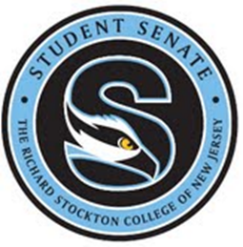 STUDENT SENATE FULL MEETING (Emergency)March 19th, 2019 (2019-2020)Presiding: 		Katie CoburnMembers present:Monica O’KaneStephen BatchelderRyan GreeneSamuel ConneryRosheka FaulknerAlexis FranklinMatthew MamounisSyeda SanjidhaChioma UkaDavid VakninSophie MurrayMatthew NyceKatherine CampionAdjoa CofieThomas LloydTyler CabreraIrene StanleyJennifer NegronTahreem RajputFeny PatelJessica McGarveyJessica SulioJennifer NegronAriana DiFillippoO’Neil BygraveDavid VakninMembers late:		noneMembers Absent: 	Bridget Antwi			Meghan CasperAgenda/Business: Stockton Student Senate met on March 19th, 2019 to vote on a supplemental request.President Coburn called the meeting to order at 4:59pm and yielded the floor to Chair Greene for the Finance Committee report.Finance ReportChair Greene reported that there is one supplemental request for consideration of the Student Senate.Forensic Psychology Club in the amount of $4,200.00 for the attendance of a conference. There is a motion on the floor to approve the supplemental request in the amount of $4,200.00 for the Forensic Psychology Club to attend a conference. Chris Cairone, the club president informed the senate about the conference. He explained that the club attends this trip every year, and that it is an excellent networking and educational experience for those who attend, and provides opportunities for the Stockton community at large. Chris also reported that the club has been fundraising and that members are personally contributing over half of the required payment for attendance. Senator Second: Senator NyceMotion Passed: 22-1-1*Chair Greene concluded his report and yielded the floor back to President Coburn.AdjournmentPresident Coburn stated that the meeting was adjourned at 5:15pm. 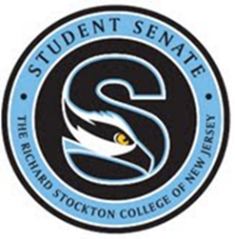 President’s Report to the Stockton Community:March 26th, 2018Welcome to our March full senate meeting for the 2019-2020 school year. Before we begin, I would like to again thank the MSA, other student organizations and offices for organizing the vigil for victims in New Zealand. Our hearts are with the Muslim community at Stockton and around the world during this difficult time.  While we are nearing the end of our time as senate, there are still many issues and projects the senate hopes to tackle for the remainder of the school year. During March, the Senate has hosted many events which I am extremely proud of and we will have some upcoming. I encourage everyone to pick up their tickets for the Involvement Awards ceremony at the Info Desk as well as nominate a club, student, or advisor for recognition through the form on Ospreyhub.One of the major issues that the Senate has been working to address are the changes to the Office of New Student and Family Programs, specifically the termination of both SOAR and TRANSFERmation without student input. The student senate has met with the Vice President of Student Affairs Christopher Catching to address these concerns, and overall have been disappointed with how our input has been handled. Following this meeting, Vice President O’Kane and I met with President Kesselman and Executive Vice President Davenport to address these concerns as well. With that being said, the Student Senate has prepared a resolution calling for a recommitment to shared governance and a plan to include students in the reconfiguration of programs for this office. Before we vote on this resolution, I would like to share a quote that we discuss in the resolution from the book Reaching 40 which is a collection of essays about Stockton that was published on Stockton’s 40th anniversary. The following quote is by Robert Helsback from his essay entitled, “Shared Governance?” “It is my humble opinion that the governance that has evolved at Stockton after forty years will be effective. The current governance structure acknowledges the legitimate interests and perspectives of interest groups through its separate bodies, while moving in the direction of greater collaboration among the bodies. The structure seems right, but its effectiveness will ultimately depend upon the good will of the players.”Last but not least, I would also like to congratulate the senator of the month for March.-Katie CoburnPresident of Stockton University Student SenateVice President’s Report to the Stockton Community:March 26th, 2018Good Afternoon! Thank you to everyone who is here today at our semesterly meeting in Atlantic City. I would first like to start off by thanking each and every senator here for their continuous hard work and dedication. Even as the semester is beginning to come to an end and craziness with classwork is picking up, each individual continues to put in equal effort and continues planning their events and work on projects. In regard to that please continue to come out and support these hardworking efforts in our upcoming events we have over the next few weeks! 	We have changed the date of our last full meeting this semester from April 16th to April 23rd due to a conference that would conflict with a number of senators missing the last meeting. In place of our April 16th meeting, we will not be hosting an Environmental Town Hall at 4:30 PM in the Board of Trustee. 	With elections coming up, be sure to stay up to date with candidate information and take part in voting for your next representatives! I look forward to seeing you all at our next, and final full meeting for this school year. Thank you all for your continuous support!	
-Monica O’Kane									      Vice President of Stockton University Student SenateCommittee ReportsDate: 			March 26th, 2019Committee: 		Finance CommitteePresiding: 		Ryan William GreeneMembers Present: 	Senator David Vaknin			Senator Jess McGarvey 			Senator Matthew Mamounis			Senator Stephen BatchelderMembers Absent:	none Members Late: 	noneAgenda: Date: 			March 26th, 2019Committee: 		Academic AffairsPresiding: 		Bridget AntwiMembers Present: 	Senator O’niel Bygrave			Senator Chioma Uka			Senator Katherine Campion			Senator Jessica SulioMembers Absent: 	none	 Members Late: 	none	Agenda: This week Academic Affairs tabled the 20th – 21st in D/J wing in regard to having students complete the extended library hours survey. Students actually liked the idea of extending hours and was glad Senate was conducting the survey for it. We had a good number of students fill the survey out, but we need more students to fill it out so President Katie will be sending out another student body email soon that will include the Extended Library hours Survey. Thanks for all the senators that help Academic Affairs whether you help bake or table you are much appreciated! Also, I had a meeting with Provost Vermeulen and she still doesn’t have information about Honor requirements and told me she will do some research, so hopefully by our meeting next month she’ll have some updates. Date: 			March 26th, 2019Committee: 		Governmental AffairsPresiding: 		Tom LloydMembers Present: 	Senator Tahreem Rajput			Senator Anthony Farfalla			Senator Irene Stanley			Senator Matthew NyceMembers Absent: 	none Members Late:	noneAgenda: On Wednesday, March 20, the Governmental Affairs Committee hosted the College Republicans and Democrats Debate.  Each side answered questions about state policy issues and Senator Nyce hosted the debate. Both sides were excellent in their arguments, and the committee thanks them and all of the senators who came out to help set up and support the event.   	On Wednesday, April 3, New Jersey Senate President Steve Sweeney will be visiting Stockton to discuss state fiscal policy.  The event will take place in the AC campus and be open to the public.  Students are encouraged to come.  Date: 			March 26th, 2019Committee: 		Public Relations  Presiding: 		Ariana DiFillipoMembers Present:	Senator Tyler Cabrera			Senator Syeda Sanjidha			Senator Feny PatelMembers Absent: 	none		Members Late:	noneAgenda:Good afternoon! The Public Relations committee hopes everyone is doing well in their studies! We are very excited for the upcoming Spring election! We look forward to seeing all of the candidates campaign for themselves over the next few weeks. Also, please join us for the Meet the Candidates event on Thursday, the 28th at 8pm in the Grand Hall. In addition, we would like to point out that the election will be taking place from April 9th to the 12th from 12pm to 12pm. We encourage everyone to vote and get their friends to vote, as well!We thank everyone who came out to our first Wing Night in Atlantic City! Special thanks to Feny for ordering the food and working with Chartwells. It was an amazing event that we worked hard on. As always, the PR team really appreciates all students that come to our events and we encourage everyone to promote and follow us on social media to stay updated with us and other organizations’ events.Date: 			March 26th, 2019Committee: 		Student AffairsPresiding: 		Adjoa CofieMembers Present: 	Senator Alexis Franklin			Senator Rosheka Faulkner			Senator Meghan Casper			Senator Sophie MurrayMembers Absent: 	none Members Late: 	noneAgenda: 